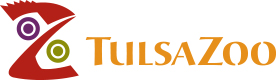 Mail to:					Tulsa Zoo Management/School Reservations				Email: kwilliamson@tulsazoo.org6421 E. 36th St North								Phone: 918-669-6601Tulsa, OK 74115-2121SCHOOL RESERVATION REQUEST FORMTuesdays ~ Fridays onlyPLEASE SUBMIT REQUEST FORM AT LEAST 2 WEEKS IN ADVANCEFor after school programs and summer camp discounts, email privateevents@tulsazoo.orgReservations must be paid in advance of the visit dateName of Organization: ________________________________________________________________Address: ___________________________________________________________________________City/State/Zip: _______________________________________________________________________On-Site Contact Person: _______________________________________________________________E-mail: _____________________________________________________________________________Cell Phone: __________________________________ Time of Arrival: __________________________DATE OF ZOO VISIT _______________________________	GRADE LEVEL: ________________                             (Days are limited; schedule your trip early)   GROUP SIZEEstimated number of children 2 and under					_________Estimated number of students ages 3 and older				 _________Estimated number of faculty			 		 		 _________DO NOT INCLUDE ZOO MEMBERS IN YOUR NUMBERSATTRACTIONSPlease indicate if you would like to purchase any of the attraction tickets:		Train 1 way ~ $1 per person (2 and under free)			_________		Train Round Trip ~ $2 per person					_________		Carousel ~ $1 per person						_________City of Tulsa School Rates Grades K-12 and Colleges: Faculty & Students FREE (Faculty must show School ID)Non-Tulsa Schools Grades K-12 and Colleges: 50% discount off general admission rates